ГБУ ДПО «Учебно-методический центр по образованию и повышению квалификации работников культуры и искусства Челябинской области» 3-4 апреля 2024г. проводит курсы повышения квалификации с применением дистанционных технологий для преподавателей ДШИ, ДМШ, ДХШ, колледжей, вузов искусств Челябинской области по дополнительной профессиональной программе «Методическое сопровождение образовательного процесса».Курсы проводит:Балынская Наталья Ринатовна, доктор политических наук, доцент, председатель комиссии по молодежной политике и воспитательной работе ГБОУ ВО «Южно-Уральский государственный институт искусств имени П.И. Чайковского», член Российского союза писателей.На курсах повышения квалификации будут рассмотрены вопросы: Сопровождение процесса обучения в системе дополнительного образования.Специфика составления методического сопровождения обучения.Разновидности методической литературы.Типичные ошибки в составлении методических материалов.Обзор  лучших практик в составлении методических материалов.Цифровизация образования. Обзор электронных серверов - помощников в составлении документов.Для желающих обучаться на внебюджетной основе стоимость обучения составляет 2 200 рублей.Оплата производится одним из нижеперечисленных способов:- по безналичному расчёту (реквизиты заранее заказывать в бухгалтерии УМЦ по тел. (351)243-04-95);- по квитанции ((Приложение 1) или наофициальном сайтеГБУ ДПО «УМЦ»www.umciscult74.ru в разделе «Образование» - «Курсы повышения квалификации» -«Образец квитанции на оплату»)Для участия в курсах повышения квалификации на внебюджетной основенеобходимо заполнить заявку на обучение до 29 марта2024г.на официальном сайте ГБУ ДПО «УМЦ» www.umciscult74.ruв разделе «Образование» - «Курсы повышения квалификации». Предварительная заявка обязательна, количество мест ограничено.Внимание! Вместе с заявкой слушателям курсов необходимо загрузить:- скан-копии следующих документов: паспорта (первая страница); СНИЛС; диплома об образовании; документа, подтверждающего смену фамилии (если менялась); - скан-копии заявления и согласия на обработку персональных данных (образцы для заполнения заявления и согласия необходимо скачатьна официальном сайте ГБУ ДПО «УМЦ» www.umciscult74.ru при подаче заявки); - скан-копию договора для физических лиц, обучающихся на платной (внебюджетной) основе, а также скан-копию квитанции об оплате или гарантийного письма (образцы необходимо скачатьна официальном сайте ГБУ ДПО «УМЦ» www.umciscult74.ru при подаче заявки).По окончании курсов повышения квалификации слушатели получат удостоверение установленного образца. Данное письмо можно рассматривать как вызов на курсы повышения квалификации.3 апреля 2024г. до начала занятий в интервале с 10:40 до 11:00 необходимо подключиться к трансляции курсов по ссылке, направленной на электронную почту, указанную в заявке.Для подключения к трансляции курсов повышения квалификации необходим компьютер/ноутбук, подключенный к сети Интернет, имеющий стандартный веб-браузер GoogleChrome / Sputnik/ Chromium актуальной версии, и аудиовыход (динамики).Контактный телефон: 8(351) 243-04-71 – Першина Галина ВладимировнаДиректор   ГБУДПО «УМЦ»Е.В. Абрамова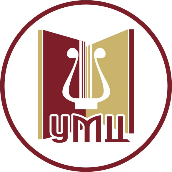 Министерство культурыЧелябинской областиГосударственное бюджетное учреждение дополнительного профессионального образования «Учебно-методический центр по образованию и повышению квалификации работников культуры и искусства Челябинской области»(ГБУ ДПО «УМЦ»)ул.1 Пятилетки, 17, г. Челябинск, 454085,тел. (351) 243-04-88, 243-04-95, 243-04-71 эл. почта: chel-umc@mail.ruсайт http://umciscult74.ru/ОКПО 05206278  ОГРН 1027402890877ИНН / КПП  7451096996 / 745201001 № __________ от _______2024 г.РуководителямДШИ, ДМШ,колледжей, вузов искусствЧелябинской области